Coupons réponses (à renvoyer)janvier/ février / mars 2018Coupons réponses (à renvoyer)janvier/ février / mars 2018Coupons réponses (à renvoyer)janvier/ février / mars 2018Musée du Louvre Jeudi 22 février□ Participera□ Ne participera pas□ Bénévole   □ ParticipantMatch de foot Le HavreVendredi 30 mars□ Participera□ Ne participera pas□ Bénévole   □ ParticipantRepas crêpe  (groupe du ça me dit) Samedi 17 février□ Participera□ Ne participera pasPrix : (5€) à régler sur place□ Bénévole   □ ParticipantSt ValentinMercredi 14 février □ Participera□ Ne participera pasActivité piscineVendredi :   2 février □2 mars □□ Participera  □ Ne participera pas□ Bénévole □ ParticipantPrix : 3,55€ (à régler sur place)Repas ConvivialLundi : 29 janvier □19 février □26 mars   □□ Participera□ Ne participera pasBowlingSamedi :   24 février □                   31 mars   □              □ Participera□ Ne participera pasPrix : 3.50€ (à régler sur place)Atelier « Récré de Monet »Lundi :8  □  15  □  22 □ 29 □ janvier5 □ 11 □ 19 □  février12 □ 19 □ 26 □□ Participera□ Ne participera pas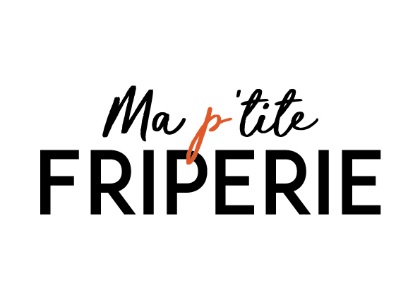 Ma p’tite FRIPERIEIntéressé□ OUI       □ NON (Laetitia pourra prendre contact avec vous, si besoin)Ma p’tite FRIPERIEIntéressé□ OUI       □ NON (Laetitia pourra prendre contact avec vous, si besoin)Tri à la délégation (sous réserve)VentesMercredi 31 janvier 9h00-12h00Oui □ Non □Mercredi 24 janvier : marché de Mont St Aignan 7h30-13h00Oui □ Non □Mercredi 7 février 9h00-12h00Oui □ Non □Vendredi 26 janvier : restaurant chez René 11h30-14h30Oui □ Non □Mercredi 21 février 9h00-12h00Oui □ Non □Mercredi 14 février : Marché de Mont St Aignan 7h30-13h00Oui □ Non □Mercredi 14 mars 9h00-12h00Oui □ Non □Jeudi 22 février : Marché de Sotteville 7h30-13h00Oui □ Non □Mercredi 21 mars 9h00-12h00Oui □ Non □ Lundi 26 février : Marché de Buchy (sous réserve) Oui □ Non □Mercredi 7 mars : Marché du Neubourg (sous réserve) Oui □ Non □Samedi 24 mars : Marché de Fécamp 7h30-13h00Oui □ Non □ Mercredi 28 mars : Marché de Mont St Aignan 7h30-13h00Oui □ Non □